INVITATION TIL KULT-CPH:DOX 
Traditionen tro har vi i år igen lavet et samarbejde med CPH:DOX, hvor vi fylder Bremen Teater med 600 KULT-elever. I år bliver detfredag den 20. marts fra 8-12 på Bremen TeaterDe to film, der vil blive vist er Feels Good Man og Saudi Runaway, som begge handler om, hvordan systemer undertrykker eller kommer ud af kontrol. Feels Good Man handler om Matt Furie, der er skaber af tegneseriefrøen Pepe the Frog, som pludselig blev brugt som symbol for ekstremistiske grupper på Internettet og hans (umulige) forsøg på at 'erobre' sin tegning tilbage. Den anden film Saudi Runaway, handler om en saudisk kvinde, der flygter til Schweiz, og hvor hun dokumenterer sin rejse med sin mobiltelefon.Udover, at de to film har ét overordnet fokus i forhold til indhold, så vil der være forskellige formelle tilgange til dokumentargenren, således at der både kan lægges fokus på indhold og formen.  
På dagen vil der også være et oplæg af en eller flere personer, som kan sætte filmene i perspektiv. 

Der vil i løbet af februar komme et endeligt program med oplægsholdere mm.  samt skolemateriale om de to film. 
Så sæt endelig kryds i kalenderen og meld din klasse til hos skolens KULT-koordinator. 
De bedste KULTiske hilsnerKULT-sekretariatet, Gitte og Stinne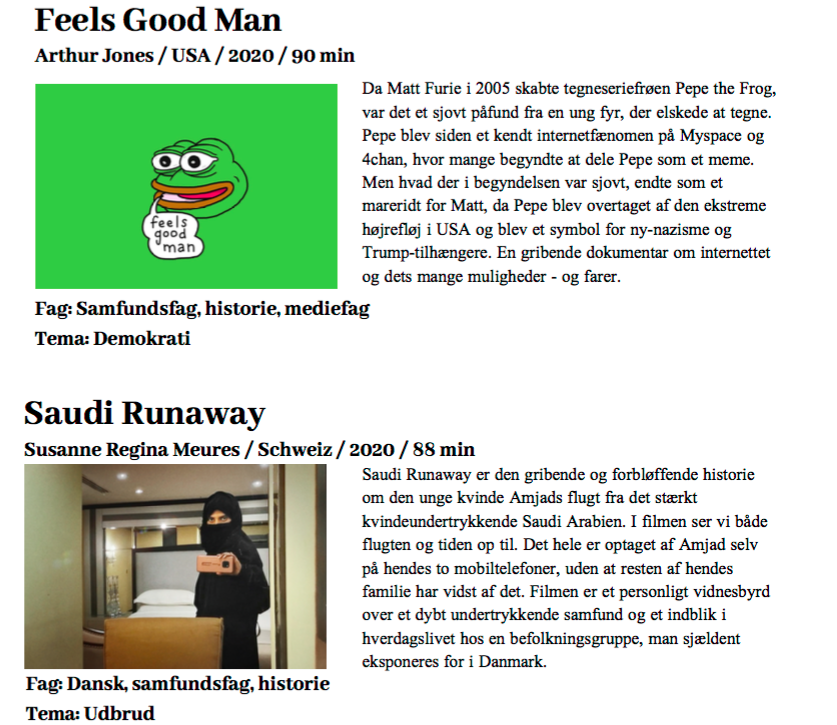 